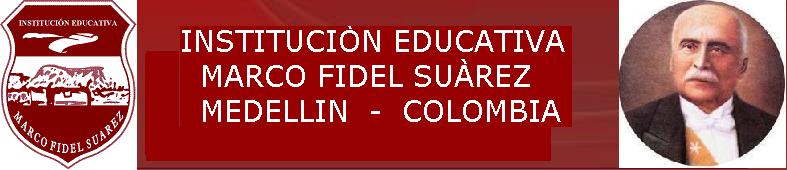 SECRETARIA DE EDUCACIONAREA:   FILOSOFÍAGRADO:   DECIMOOBJETIVO DE GRADO: Reconocer la importancia de la filosofía como una experiencia de vida que implica la posibilidad de establecer  un proceso de reflexión sobre todos los aspectos que nos rodean y que permiten su comprensión, interpretación y transformaciónSECRETARIA DE EDUCACIONAREA:   FILOSOFÍAGRADO:   10OBJETIVO DE GRADO: Reconocer la importancia de la filosofía como una experiencia de vida que implica la posibilidad de establecer  un proceso de reflexión sobre todos los aspectos que nos rodean y que permiten su comprensión, interpretación y transformación.SECRETARIA DE EDUCACIONAREA:   FILOSOFÍAGRADO:   DECIMOOBJETIVO DE GRADO: Reconocer la importancia de la filosofía como una experiencia de vida que implica la posibilidad de establecer  un proceso de reflexión sobre todos los aspectos que nos rodean y que permiten su comprensión, interpretación y transformación.SECRETARIA DE EDUCACIONAREA:   FILOSOFÍAGRADO:   DECIMOOBJETIVO DE GRADO: Reconocer la importancia de la filosofía como una experiencia de vida que implica la posibilidad de establecer  un proceso de reflexión sobre todos los aspectos que nos rodean y que permiten su comprensión, interpretación y transformación.PREGUNTA PROBLEMATIZADORA:¿Qué argumentos se pueden afirmar o negar  para decir que la sociedad en la que vives está en crisis?PROYECTO:Etapa I: depurar técnicas de comprensión lectora y escritora en torno  a textos de manuales de filosofía.COMPETENCIAS:   Critica, Dialógica y Creativa.NUCLEO: Ética.INDICADORES:Argumentación sobre el sentido y la necesidad de la reflexión filosófica, especialmente de la Nietzscheana, para efectos de la comprensión de la sociedad actual por medio de ideas principales, mapas conceptuales y conclusiones.CONTENIDOS1. Sentido y necesidad de la filosofía2. La justicia3. el vitalismo de Nietzsche.CONTENIDOS1. Sentido y necesidad de la filosofía2. La justicia3. el vitalismo de Nietzsche.CONTENIDOS1. Sentido y necesidad de la filosofía2. La justicia3. el vitalismo de Nietzsche.CONTENIDOS1. Sentido y necesidad de la filosofía2. La justicia3. el vitalismo de Nietzsche.CONCEPTUALSABERPROCEDIMENTALSABER HACERACTITUDINALSERACTITUDINALSER1. Sentido y necesidad de la filosofía2. La justicia3. el vitalismo de Nietzsche.Redacción de ideas principalesRedacción de respuestas argumentadasRedacción de conclusionesManifestación de una actitud crítica frente a la realidad que lo rodea.Fomentación de  una postura en clase a partir de conductas constructivas como son: la concentración, la puntualidad, el orden, la prudencia y el respeto.Manifestación de una actitud crítica frente a la realidad que lo rodea.Fomentación de  una postura en clase a partir de conductas constructivas como son: la concentración, la puntualidad, el orden, la prudencia y el respeto.METODOLOGIARECURSOSACTIVIDADESACTIVIDADESLectura y análisis de textos filosóficos. Seminario.Disertación filosófica.Comentarios a textos filosóficos.Debate.Exposición magistral.Foro de filosofía.Uso de TIC.Humanos.Bibliográficos.Libros.Fotocopias de textos parciales.Diccionarios.Cuaderno.Aula taller de sociales.Biblioteca.Redacción de ideas principales.Mapas conceptuales.Cuadros informativos.Solución de talleres.Redacción de conclusiones.Socialización.Redacción de ideas principales.Mapas conceptuales.Cuadros informativos.Solución de talleres.Redacción de conclusiones.Socialización.EVALUACIONEVALUACIONEVALUACIONEVALUACIONCRITERIOPROCESOPROCEDIMIENTOFRECUENCIAValorativa.Integral.Formativa. Inclusiva.Equitativa.  Sistemática.Flexible.Participativa.Teniendo en cuenta el Interés, capacidades, ritmos de aprendizaje, dificultades y/o limitaciones de tipo afectivo, familiar, nutricional, entorno social, físicas etc.AnálisisInterpretaciónArgumentaciónProposiciónComparaciónDeconstrucciónSíntesisDeliberaciónComunicación Lectura individual  de textos de índole filosófica.Identificación de ideas de 1er y 2do orden.Clasificación, jerarquización y síntesis de ideas, mediante mapas conceptuales o cuadros informativos.Desarrollo de competencias argumentativas vía taller de comprensión lectora.Socialización de talleres (coevaluación - heteroevaluación)Redacción de conclusiones que evidencien la capacidad del estudiante de aplicar a su realidad la información adquirida. Proceso hermenéutico.  Examen final de periodoSe realiza en forma permanente.OBSERVACIONES:OBSERVACIONES:OBSERVACIONES:OBSERVACIONES:PLAN DE NIVELACIÓN:identificación de estudiantes a nivelarAsignación de un tutor en claseSe asigna un nuevo encuentro para aclarar dudas.Planteamiento de actividades de nivelaciónRevisión de las actividades de nivelaciónCalificaciónEvidencia por medio de acta y planilla de notas.PLAN DE NIVELACIÓN:identificación de estudiantes a nivelarAsignación de un tutor en claseSe asigna un nuevo encuentro para aclarar dudas.Planteamiento de actividades de nivelaciónRevisión de las actividades de nivelaciónCalificaciónEvidencia por medio de acta y planilla de notas.PLAN DE NIVELACIÓN:identificación de estudiantes a nivelarAsignación de un tutor en claseSe asigna un nuevo encuentro para aclarar dudas.Planteamiento de actividades de nivelaciónRevisión de las actividades de nivelaciónCalificaciónEvidencia por medio de acta y planilla de notas.PLAN DE NIVELACIÓN:identificación de estudiantes a nivelarAsignación de un tutor en claseSe asigna un nuevo encuentro para aclarar dudas.Planteamiento de actividades de nivelaciónRevisión de las actividades de nivelaciónCalificaciónEvidencia por medio de acta y planilla de notas.PLAN DE APOYO:PLAN DE APOYO:PLAN DE APOYO:PLAN DE APOYO:Identificación de estudiantes con dificultades (la mayoría de estos estudiantes se encuentran en esta situación, se debe al incumplimiento a la hora de entregar trabajos, a la inasistencia y posterior ausencia de justificación escrita y del trabajo a desatrasar por lo tanto se configura el plan de la siguiente manera)Se vuelve a explicar los procedimientos a manera de repaso comenzando el periodo.Presentar un trabajo escrito con todas actividades del periodo y unas actividades de refuerzo del conocimiento.Presentar una sustentación oral la cual definirá la originalidad del trabajo y el progreso del estudiante para ser calificadoSi el estudiante luego de cumplir puntualmente con las actividades, se procederá a darle un tutor en clase y nuevas explicaciones de refuerzo hasta superar la dificultad.Recolección de evidencias firmando la planilla que arroja el master 2000Identificación de estudiantes con dificultades (la mayoría de estos estudiantes se encuentran en esta situación, se debe al incumplimiento a la hora de entregar trabajos, a la inasistencia y posterior ausencia de justificación escrita y del trabajo a desatrasar por lo tanto se configura el plan de la siguiente manera)Se vuelve a explicar los procedimientos a manera de repaso comenzando el periodo.Presentar un trabajo escrito con todas actividades del periodo y unas actividades de refuerzo del conocimiento.Presentar una sustentación oral la cual definirá la originalidad del trabajo y el progreso del estudiante para ser calificadoSi el estudiante luego de cumplir puntualmente con las actividades, se procederá a darle un tutor en clase y nuevas explicaciones de refuerzo hasta superar la dificultad.Recolección de evidencias firmando la planilla que arroja el master 2000Identificación de estudiantes con dificultades (la mayoría de estos estudiantes se encuentran en esta situación, se debe al incumplimiento a la hora de entregar trabajos, a la inasistencia y posterior ausencia de justificación escrita y del trabajo a desatrasar por lo tanto se configura el plan de la siguiente manera)Se vuelve a explicar los procedimientos a manera de repaso comenzando el periodo.Presentar un trabajo escrito con todas actividades del periodo y unas actividades de refuerzo del conocimiento.Presentar una sustentación oral la cual definirá la originalidad del trabajo y el progreso del estudiante para ser calificadoSi el estudiante luego de cumplir puntualmente con las actividades, se procederá a darle un tutor en clase y nuevas explicaciones de refuerzo hasta superar la dificultad.Recolección de evidencias firmando la planilla que arroja el master 2000Identificación de estudiantes con dificultades (la mayoría de estos estudiantes se encuentran en esta situación, se debe al incumplimiento a la hora de entregar trabajos, a la inasistencia y posterior ausencia de justificación escrita y del trabajo a desatrasar por lo tanto se configura el plan de la siguiente manera)Se vuelve a explicar los procedimientos a manera de repaso comenzando el periodo.Presentar un trabajo escrito con todas actividades del periodo y unas actividades de refuerzo del conocimiento.Presentar una sustentación oral la cual definirá la originalidad del trabajo y el progreso del estudiante para ser calificadoSi el estudiante luego de cumplir puntualmente con las actividades, se procederá a darle un tutor en clase y nuevas explicaciones de refuerzo hasta superar la dificultad.Recolección de evidencias firmando la planilla que arroja el master 2000PERIODO: 2INTENCIDAD HORARIA: 20 horasNo DE SEMANAS: 10PREGUNTA PROBLEMATIZADORA:¿Qué argumentos se pueden afirmar o negar  para decir que la sociedad en la que vives está en crisis?PROYECTO:Etapa II: Diseño de un plan de escritura.Etapa III: Redacción de un texto con estructura tipo ensayo.COMPETENCIAS: Critica, Dialógica y Creativa.NUCLEO: Ética.INDICADORES:Inferencia de elementos que identifican a una sociedad en crisis y de sus posibles soluciones por medio ideas principales, cuadros informativos y la elaboración de un ensayo filosófico.CONTENIDOS1. orden y conflicto social.2. conformidad y consenso socialCONTENIDOS1. orden y conflicto social.2. conformidad y consenso socialCONTENIDOS1. orden y conflicto social.2. conformidad y consenso socialCONTENIDOS1. orden y conflicto social.2. conformidad y consenso socialCONCEPTUALSABERPROCEDIMENTALSABER HACERACTITUDINALSERACTITUDINALSER1. orden y conflicto social.2. conformidad y consenso socialRedacción de ideas principales.Redacción de respuestas argumentadas.Redacción de conclusionesDiseño de un plan de escrituraRedacción de ensayo filosófico.Manifestación de una actitud crítica frente a la realidad que lo rodea.Fomentación de  una postura en clase a partir de conductas constructivas como son: la concentración, la puntualidad, el orden, la prudencia y el respeto.Manifestación de una actitud crítica frente a la realidad que lo rodea.Fomentación de  una postura en clase a partir de conductas constructivas como son: la concentración, la puntualidad, el orden, la prudencia y el respeto.METODOLOGIARECURSOSACTIVIDADESACTIVIDADESLectura y análisis de textos filosóficos. Seminario.Disertación filosófica.Comentarios a textos filosóficos.Debate.Exposición magistral.Foro de filosofía.Uso de TIC.Humanos.Bibliográficos.Libros.Fotocopias de textos parciales.Diccionarios.Cuaderno.Aula taller de sociales.Biblioteca.Redacción de ideas principales.Mapas conceptuales.Cuadros informativos.Solución de talleres.Redacción de conclusiones.Plan de escritura.Redacción de ensayo filosófico.Socialización.Redacción de ideas principales.Mapas conceptuales.Cuadros informativos.Solución de talleres.Redacción de conclusiones.Plan de escritura.Redacción de ensayo filosófico.Socialización.EVALUACIONEVALUACIONEVALUACIONEVALUACIONCRITERIOPROCESOPROCEDIMIENTOFRECUENCIAValorativa.Integral.Formativa. Inclusiva.Equitativa.  Sistemática.Flexible.Participativa.Teniendo en cuenta el Interés, capacidades, ritmos de aprendizaje, dificultades y/o limitaciones de tipo afectivo, familiar, nutricional, entorno social, físicas etc.AnálisisInterpretaciónArgumentaciónProposiciónComparaciónDeconstrucciónSíntesisDeliberaciónComunicación Lectura individual  de textos de índole filosófica.Identificación de ideas de 1er y 2do orden.Clasificación, jerarquización y síntesis de ideas, mediante mapas conceptuales o cuadros informativos.Desarrollo de competencias argumentativas vía taller de comprensión lectora.Socialización de talleres (coevaluación - heteroevaluación)Redacción de conclusiones que evidencien la capacidad del estudiante de aplicar a su realidad la información adquirida. Proceso hermenéutico.  Consulta de fuentes de información de carácter académica (habilidades investigativas)Aplicación de una metodología original donde jerarquiza, clasifica y depura conceptos para ser utilizados en la escritura de ensayos.Redacción de ensayo siguiendo la clásica estructura de párrafo introductorio, párrafos de desarrollo y de conclusión.Socialización de ensayos por medio del foro de filosofíaExamen final de periodo.Se realiza en forma permanente.OBSERVACIONES:	OBSERVACIONES:	OBSERVACIONES:	OBSERVACIONES:	PLAN DE NIVELACIÓN:identificación de estudiantes a nivelarAsignación de un tutor en claseSe asigna un nuevo encuentro para aclarar dudas.Planteamiento de actividades de nivelaciónRevisión de las actividades de nivelaciónCalificaciónEvidencia por medio de acta y planilla de notas.PLAN DE NIVELACIÓN:identificación de estudiantes a nivelarAsignación de un tutor en claseSe asigna un nuevo encuentro para aclarar dudas.Planteamiento de actividades de nivelaciónRevisión de las actividades de nivelaciónCalificaciónEvidencia por medio de acta y planilla de notas.PLAN DE NIVELACIÓN:identificación de estudiantes a nivelarAsignación de un tutor en claseSe asigna un nuevo encuentro para aclarar dudas.Planteamiento de actividades de nivelaciónRevisión de las actividades de nivelaciónCalificaciónEvidencia por medio de acta y planilla de notas.PLAN DE NIVELACIÓN:identificación de estudiantes a nivelarAsignación de un tutor en claseSe asigna un nuevo encuentro para aclarar dudas.Planteamiento de actividades de nivelaciónRevisión de las actividades de nivelaciónCalificaciónEvidencia por medio de acta y planilla de notas.PLAN DE APOYO:PLAN DE APOYO:PLAN DE APOYO:PLAN DE APOYO:Identificación de estudiantes con dificultades (la mayoría de estos estudiantes se encuentran en esta situación, se debe al incumplimiento a la hora de entregar trabajos, a la inasistencia y  posterior ausencia de justificación escrita y del trabajo a desatrasar por lo tanto se configura el plan de la siguiente manera)Se vuelve a explicar los procedimientos a manera de repaso comenzando el periodo.Presentar un trabajo escrito con todas actividades del periodo y unas actividades de refuerzo del conocimiento.Presentar una sustentación oral la cual definirá la originalidad del trabajo y el progreso del estudiante para ser calificadoSi el estudiante luego de cumplir puntualmente con las actividades, se procederá a darle un tutor en clase y nuevas explicaciones de refuerzo.Recolección de evidencias firmando la planilla que arroja el master 2000Identificación de estudiantes con dificultades (la mayoría de estos estudiantes se encuentran en esta situación, se debe al incumplimiento a la hora de entregar trabajos, a la inasistencia y  posterior ausencia de justificación escrita y del trabajo a desatrasar por lo tanto se configura el plan de la siguiente manera)Se vuelve a explicar los procedimientos a manera de repaso comenzando el periodo.Presentar un trabajo escrito con todas actividades del periodo y unas actividades de refuerzo del conocimiento.Presentar una sustentación oral la cual definirá la originalidad del trabajo y el progreso del estudiante para ser calificadoSi el estudiante luego de cumplir puntualmente con las actividades, se procederá a darle un tutor en clase y nuevas explicaciones de refuerzo.Recolección de evidencias firmando la planilla que arroja el master 2000Identificación de estudiantes con dificultades (la mayoría de estos estudiantes se encuentran en esta situación, se debe al incumplimiento a la hora de entregar trabajos, a la inasistencia y  posterior ausencia de justificación escrita y del trabajo a desatrasar por lo tanto se configura el plan de la siguiente manera)Se vuelve a explicar los procedimientos a manera de repaso comenzando el periodo.Presentar un trabajo escrito con todas actividades del periodo y unas actividades de refuerzo del conocimiento.Presentar una sustentación oral la cual definirá la originalidad del trabajo y el progreso del estudiante para ser calificadoSi el estudiante luego de cumplir puntualmente con las actividades, se procederá a darle un tutor en clase y nuevas explicaciones de refuerzo.Recolección de evidencias firmando la planilla que arroja el master 2000Identificación de estudiantes con dificultades (la mayoría de estos estudiantes se encuentran en esta situación, se debe al incumplimiento a la hora de entregar trabajos, a la inasistencia y  posterior ausencia de justificación escrita y del trabajo a desatrasar por lo tanto se configura el plan de la siguiente manera)Se vuelve a explicar los procedimientos a manera de repaso comenzando el periodo.Presentar un trabajo escrito con todas actividades del periodo y unas actividades de refuerzo del conocimiento.Presentar una sustentación oral la cual definirá la originalidad del trabajo y el progreso del estudiante para ser calificadoSi el estudiante luego de cumplir puntualmente con las actividades, se procederá a darle un tutor en clase y nuevas explicaciones de refuerzo.Recolección de evidencias firmando la planilla que arroja el master 2000PERIODO: 3INTENCIDAD HORARIA: 20 horasNo DE SEMANAS: 10PREGUNTA PROBLEMATIZADORA: ¿Qué valor tiene el arte para la sociedad en la que vives?ETAPA IV: socialización y selección de los textos vía foro de Filosofía institucional.COMPETENCIAS: Critica, Dialógica y Creativa.NUCLEO: EstéticaINDICADORESArgumentación de la acción humana como creadora de formas estéticas, por medio de por medio de ideas principales, mapas conceptuales y conclusiones.CONTENIDOS1. El arte como creación y como experiencia.2. distintas formas de la expresión artística.3. sentido y función de la obra de arte.CONTENIDOS1. El arte como creación y como experiencia.2. distintas formas de la expresión artística.3. sentido y función de la obra de arte.CONTENIDOS1. El arte como creación y como experiencia.2. distintas formas de la expresión artística.3. sentido y función de la obra de arte.CONTENIDOS1. El arte como creación y como experiencia.2. distintas formas de la expresión artística.3. sentido y función de la obra de arte.CONCEPTUALSABERPROCEDIMENTALSABER HACERACTITUDINALSERACTITUDINALSER1. El arte como creación y como experiencia.2. distintas formas de la expresión artística.3. sentido y función de la obra de arte.Redacción de ideas principales.Redacción de respuestas argumentadas.Redacción de conclusionesDiseño de un plan de escrituraRedacción de ensayo filosófico.Manifiesta sensibilidad por la expresión artística.Fomentación de  una postura en clase a partir de conductas constructivas como son: la concentración, la puntualidad, el orden, la prudencia y el respeto.Manifiesta sensibilidad por la expresión artística.Fomentación de  una postura en clase a partir de conductas constructivas como son: la concentración, la puntualidad, el orden, la prudencia y el respeto.METODOLOGIARECURSOSACTIVIDADESACTIVIDADESLectura y análisis de textos filosóficos. Seminario.Disertación filosófica.Comentarios a textos filosóficos.Debate.Exposición magistral.Foro de filosofía.Uso de TIC.Humanos.Bibliográficos.Libros.Fotocopias de textos parciales.Diccionarios.Cuaderno.Aula taller de sociales.Biblioteca.Redacción de ideas principales.Mapas conceptuales.Cuadros informativos.Solución de talleres.Redacción de conclusiones.Metodología previa a la escritura.Redacción de ensayo filosófico.Socialización.Redacción de ideas principales.Mapas conceptuales.Cuadros informativos.Solución de talleres.Redacción de conclusiones.Metodología previa a la escritura.Redacción de ensayo filosófico.Socialización.EVALUACIONEVALUACIONEVALUACIONEVALUACIONCRITERIOPROCESOPROCEDIMIENTOFRECUENCIAValorativa.Integral.Formativa. Inclusiva.Equitativa.  Sistemática.Flexible.Participativa.Teniendo en cuenta el Interés, capacidades, ritmos de aprendizaje, dificultades y/o limitaciones de tipo afectivo, familiar, nutricional, entorno social, físicas etc.AnálisisInterpretaciónArgumentaciónProposiciónComparaciónDeconstrucciónSíntesisDeliberaciónComunicación Lectura individual  de textos de índole filosófica.Identificación de ideas de 1er y 2do orden.Clasificación, jerarquización y síntesis de ideas, mediante mapas conceptuales o cuadros informativos.Desarrollo de competencias argumentativas vía taller de comprensión lectora.Socialización de talleres (coevaluación - heteroevaluación)Redacción de conclusiones que evidencien la capacidad del estudiante de aplicar a su realidad la información adquirida. Proceso hermenéutico.  Consulta de fuentes de información de carácter académica (habilidades investigativas)Aplicación de una metodología original donde jerarquiza, clasifica y depura conceptos para ser utilizados en la escritura de ensayos.Redacción de ensayo siguiendo la clásica estructura de párrafo introductorio, párrafos de desarrollo y de conclusión.Socialización de ensayos por medio del foro de filosofíaExamen final de periodo.Se realiza en forma permanente.OBSERVACIONES:OBSERVACIONES:OBSERVACIONES:OBSERVACIONES:PLAN DE NIVELACIÓN:identificación de estudiantes a nivelarAsignación de un tutor en claseSe asigna un nuevo encuentro para aclarar dudas.Planteamiento de actividades de nivelaciónRevisión de las actividades de nivelaciónCalificaciónEvidencia por medio de acta y planilla de notas.PLAN DE NIVELACIÓN:identificación de estudiantes a nivelarAsignación de un tutor en claseSe asigna un nuevo encuentro para aclarar dudas.Planteamiento de actividades de nivelaciónRevisión de las actividades de nivelaciónCalificaciónEvidencia por medio de acta y planilla de notas.PLAN DE NIVELACIÓN:identificación de estudiantes a nivelarAsignación de un tutor en claseSe asigna un nuevo encuentro para aclarar dudas.Planteamiento de actividades de nivelaciónRevisión de las actividades de nivelaciónCalificaciónEvidencia por medio de acta y planilla de notas.PLAN DE NIVELACIÓN:identificación de estudiantes a nivelarAsignación de un tutor en claseSe asigna un nuevo encuentro para aclarar dudas.Planteamiento de actividades de nivelaciónRevisión de las actividades de nivelaciónCalificaciónEvidencia por medio de acta y planilla de notas.PLAN DE APOYO:PLAN DE APOYO:PLAN DE APOYO:PLAN DE APOYO:Identificación de estudiantes con dificultades (la mayoría de estos estudiantes se encuentran en esta situación, se debe al incumplimiento a la hora de entregar trabajos, a la inasistencia y  posterior ausencia de justificación escrita y del trabajo a desatrasar por lo tanto se configura el plan de la siguiente manera)Se vuelve a explicar los procedimientos a manera de repaso comenzando el periodo.Presentar un trabajo escrito con todas actividades del periodo y unas actividades de refuerzo del conocimiento.Presentar una sustentación oral la cual definirá la originalidad del trabajo y el progreso del estudiante para ser calificadoSi el estudiante luego de cumplir puntualmente con las actividades, se procederá a darle un tutor en clase y nuevas explicaciones de refuerzo.Recolección de evidencias firmando la planilla que arroja el master 2000Identificación de estudiantes con dificultades (la mayoría de estos estudiantes se encuentran en esta situación, se debe al incumplimiento a la hora de entregar trabajos, a la inasistencia y  posterior ausencia de justificación escrita y del trabajo a desatrasar por lo tanto se configura el plan de la siguiente manera)Se vuelve a explicar los procedimientos a manera de repaso comenzando el periodo.Presentar un trabajo escrito con todas actividades del periodo y unas actividades de refuerzo del conocimiento.Presentar una sustentación oral la cual definirá la originalidad del trabajo y el progreso del estudiante para ser calificadoSi el estudiante luego de cumplir puntualmente con las actividades, se procederá a darle un tutor en clase y nuevas explicaciones de refuerzo.Recolección de evidencias firmando la planilla que arroja el master 2000Identificación de estudiantes con dificultades (la mayoría de estos estudiantes se encuentran en esta situación, se debe al incumplimiento a la hora de entregar trabajos, a la inasistencia y  posterior ausencia de justificación escrita y del trabajo a desatrasar por lo tanto se configura el plan de la siguiente manera)Se vuelve a explicar los procedimientos a manera de repaso comenzando el periodo.Presentar un trabajo escrito con todas actividades del periodo y unas actividades de refuerzo del conocimiento.Presentar una sustentación oral la cual definirá la originalidad del trabajo y el progreso del estudiante para ser calificadoSi el estudiante luego de cumplir puntualmente con las actividades, se procederá a darle un tutor en clase y nuevas explicaciones de refuerzo.Recolección de evidencias firmando la planilla que arroja el master 2000Identificación de estudiantes con dificultades (la mayoría de estos estudiantes se encuentran en esta situación, se debe al incumplimiento a la hora de entregar trabajos, a la inasistencia y  posterior ausencia de justificación escrita y del trabajo a desatrasar por lo tanto se configura el plan de la siguiente manera)Se vuelve a explicar los procedimientos a manera de repaso comenzando el periodo.Presentar un trabajo escrito con todas actividades del periodo y unas actividades de refuerzo del conocimiento.Presentar una sustentación oral la cual definirá la originalidad del trabajo y el progreso del estudiante para ser calificadoSi el estudiante luego de cumplir puntualmente con las actividades, se procederá a darle un tutor en clase y nuevas explicaciones de refuerzo.Recolección de evidencias firmando la planilla que arroja el master 2000PERIODO: 4INTENSIDAD HORARI:  20 horasNo DE SEMANAS 10PREGUNTA PROBLEMATIZADORA: ¿Es relevante e pensamiento científico para el contexto en el que vives?COMPETENCIAS: Critica, Dialógica y CreativaNUCLEO: Conocimiento.INDICADORES:Reconocimiento del conocimiento científico por medio de ideas principales, mapas conceptuales, conclusiones la elaboración de un ensayo filosófico.CONTENIDOS1. la ciencia y sus orígenes.2. los métodos científicos3. los límites de la ciencia.CONTENIDOS1. la ciencia y sus orígenes.2. los métodos científicos3. los límites de la ciencia.CONTENIDOS1. la ciencia y sus orígenes.2. los métodos científicos3. los límites de la ciencia.CONTENIDOS1. la ciencia y sus orígenes.2. los métodos científicos3. los límites de la ciencia.CONCEPTUALSABERPROCEDIMENTALSABER HACERACTITUDINALSERACTITUDINALSER1. la ciencia y sus orígenes.2. los métodos científicos3. los límites de la ciencia.Redacción de ideas principales.Redacción de respuestas argumentadas.Redacción de conclusionesDiseño de un plan de escrituraRedacción de ensayo filosófico.Muestra una posición crítica frente a la necesidad de formación científica en el país.Fomentación de  una postura en clase a partir de conductas constructivas como son: la concentración, la puntualidad, el orden, la prudencia y el respeto.Muestra una posición crítica frente a la necesidad de formación científica en el país.Fomentación de  una postura en clase a partir de conductas constructivas como son: la concentración, la puntualidad, el orden, la prudencia y el respeto.METODOLOGIARECURSOSACTIVIDADESACTIVIDADESLectura y análisis de textos filosóficos. Seminario.Disertación filosófica.Comentarios a textos filosóficos.Debate.Exposición magistral.Foro de filosofía.Uso de TIC.Humanos.Bibliográficos.Libros.Fotocopias de textos parciales.Diccionarios.Cuaderno.Aula taller de sociales.Biblioteca.Redacción de ideas principales.Mapas conceptuales.Cuadros informativos.Solución de talleres.Redacción de conclusiones.Metodología previa a la escritura.Redacción de ensayo filosófico.Socialización.Redacción de ideas principales.Mapas conceptuales.Cuadros informativos.Solución de talleres.Redacción de conclusiones.Metodología previa a la escritura.Redacción de ensayo filosófico.Socialización.EVALUACIONEVALUACIONEVALUACIONEVALUACIONCRITERIOPROCESOPROCEDIMIENTOFRECUENCIAValorativa.Integral.Formativa. Inclusiva.Equitativa.  Sistemática.Flexible.Participativa.Teniendo en cuenta el Interés, capacidades, ritmos de aprendizaje, dificultades y/o limitaciones de tipo afectivo, familiar, nutricional, entorno social, físicas etc.AnálisisInterpretaciónArgumentaciónProposiciónComparaciónDeconstrucciónSíntesisDeliberaciónComunicación Lectura individual  de textos de índole filosófica.Identificación de ideas de 1er y 2do orden.Clasificación, jerarquización y síntesis de ideas, mediante mapas conceptuales o cuadros informativos.Desarrollo de competencias argumentativas vía taller de comprensión lectora.Socialización de talleres (coevaluación - heteroevaluación)Redacción de conclusiones que evidencien la capacidad del estudiante de aplicar a su realidad la información adquirida. Proceso hermenéutico.  Consulta de fuentes de información de carácter académica (habilidades investigativas)Aplicación de una metodología original donde jerarquiza, clasifica y depura conceptos para ser utilizados en la escritura de ensayos.Redacción de ensayo siguiendo la clásica estructura de párrafo introductorio, párrafos de desarrollo y de conclusión.Socialización de ensayos por medio del foro de filosofíaExamen final de periodo.Se realiza en forma permanente.OBSERVACIONES:OBSERVACIONES:OBSERVACIONES:OBSERVACIONES:PLAN DE NIVELACIÓN:identificación de estudiantes a nivelarAsignación de un tutor en claseSe asigna un nuevo encuentro para aclarar dudas.Planteamiento de actividades de nivelaciónRevisión de las actividades de nivelaciónCalificaciónEvidencia por medio de acta y planilla de notas.PLAN DE NIVELACIÓN:identificación de estudiantes a nivelarAsignación de un tutor en claseSe asigna un nuevo encuentro para aclarar dudas.Planteamiento de actividades de nivelaciónRevisión de las actividades de nivelaciónCalificaciónEvidencia por medio de acta y planilla de notas.PLAN DE NIVELACIÓN:identificación de estudiantes a nivelarAsignación de un tutor en claseSe asigna un nuevo encuentro para aclarar dudas.Planteamiento de actividades de nivelaciónRevisión de las actividades de nivelaciónCalificaciónEvidencia por medio de acta y planilla de notas.PLAN DE NIVELACIÓN:identificación de estudiantes a nivelarAsignación de un tutor en claseSe asigna un nuevo encuentro para aclarar dudas.Planteamiento de actividades de nivelaciónRevisión de las actividades de nivelaciónCalificaciónEvidencia por medio de acta y planilla de notas.PLAN DE APOYO:PLAN DE APOYO:PLAN DE APOYO:PLAN DE APOYO:Identificación de estudiantes con dificultades (la mayoría de estos estudiantes se encuentran en esta situación, se debe al incumplimiento a la hora de entregar trabajos, a la inasistencia y  posterior ausencia de justificación escrita y del trabajo a desatrasar por lo tanto se configura el plan de la siguiente manera)Se vuelve a explicar los procedimientos a manera de repaso comenzando el periodo.Presentar un trabajo escrito con todas actividades del periodo y unas actividades de refuerzo del conocimiento.Presentar una sustentación oral la cual definirá la originalidad del trabajo y el progreso del estudiante para ser calificadoSi el estudiante luego de cumplir puntualmente con las actividades, se procederá a darle un tutor en clase y nuevas explicaciones de refuerzo.Recolección de evidencias firmando la planilla que arroja el master 2000Identificación de estudiantes con dificultades (la mayoría de estos estudiantes se encuentran en esta situación, se debe al incumplimiento a la hora de entregar trabajos, a la inasistencia y  posterior ausencia de justificación escrita y del trabajo a desatrasar por lo tanto se configura el plan de la siguiente manera)Se vuelve a explicar los procedimientos a manera de repaso comenzando el periodo.Presentar un trabajo escrito con todas actividades del periodo y unas actividades de refuerzo del conocimiento.Presentar una sustentación oral la cual definirá la originalidad del trabajo y el progreso del estudiante para ser calificadoSi el estudiante luego de cumplir puntualmente con las actividades, se procederá a darle un tutor en clase y nuevas explicaciones de refuerzo.Recolección de evidencias firmando la planilla que arroja el master 2000Identificación de estudiantes con dificultades (la mayoría de estos estudiantes se encuentran en esta situación, se debe al incumplimiento a la hora de entregar trabajos, a la inasistencia y  posterior ausencia de justificación escrita y del trabajo a desatrasar por lo tanto se configura el plan de la siguiente manera)Se vuelve a explicar los procedimientos a manera de repaso comenzando el periodo.Presentar un trabajo escrito con todas actividades del periodo y unas actividades de refuerzo del conocimiento.Presentar una sustentación oral la cual definirá la originalidad del trabajo y el progreso del estudiante para ser calificadoSi el estudiante luego de cumplir puntualmente con las actividades, se procederá a darle un tutor en clase y nuevas explicaciones de refuerzo.Recolección de evidencias firmando la planilla que arroja el master 2000Identificación de estudiantes con dificultades (la mayoría de estos estudiantes se encuentran en esta situación, se debe al incumplimiento a la hora de entregar trabajos, a la inasistencia y  posterior ausencia de justificación escrita y del trabajo a desatrasar por lo tanto se configura el plan de la siguiente manera)Se vuelve a explicar los procedimientos a manera de repaso comenzando el periodo.Presentar un trabajo escrito con todas actividades del periodo y unas actividades de refuerzo del conocimiento.Presentar una sustentación oral la cual definirá la originalidad del trabajo y el progreso del estudiante para ser calificadoSi el estudiante luego de cumplir puntualmente con las actividades, se procederá a darle un tutor en clase y nuevas explicaciones de refuerzo.Recolección de evidencias firmando la planilla que arroja el master 2000